David and Goliath. The story of the underdog facing the giant and bringing him down. The story of the one who pulled the upset. The story of the one who defied the odds against him and found victory for his people. Those things are what we often think about when we think of David and Goliath. However, are those things really what the story of David and Goliath is about? Today, we are going to pose that question, and see if we have labeled this story all wrong. Bowman Prayer Walk ~ On Sunday evening August 18th at 6:00 p.m. we want to pray for our neighbors, Bowman Primary, as they head back to school. We will be setting up stations around the school as a guided time of prayer. You can either walk or ride in your vehicles to these stations. Plan to join us, as we ask God to bless our neighbors this school year. Sermon Notes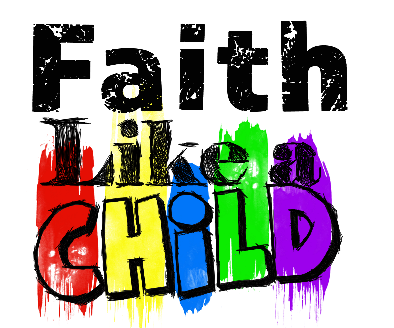 Only a Boy Named David1 Samuel 17 (Psalm 68:4-5)(Page 284 in the Pew Bible)Israel’s Problem: Israel __________ that they were the Lord’s ___________My Problem: Too often I ____________ that I have ___________ in the Lord’s ArmyThe Solution: Israel enjoyed _____________ because David knew that his ___________ was from GodBecause David was in the Lord’s army, He was never the ______________Because Goliath did not know God, we should never view him as the one with the _________ _________My Solution: I can find __________ when I _________ on the _________ of God in meBecause I am in the Lord’s army I get to fight with God’s ___________ and __________